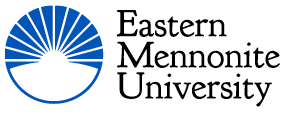 Undergraduate International Student Grant ApplicationBe sure to return your completed application with supporting documentation (see page three) as soon as possible to qualify for priority consideration of the International Student Grant.  Grants are limited and competitive, ranging from 10-60% off the cost of tuition.Student Information:Name:	Last/Family				First/Given			MiddleDate of Birth: Month/Day/Year	Country of Birth						Country (ies) of Citizenship			Mailing Address: 	Number and Street	City				State/Province/Region				Postal Code/ZipCurrent Telephone Number: (Country Code) City/Area Code NumberPrefer mailing via FedEx or DHL (circle one)Marital Status:  □ Not Married	□ MarriedIf married, how many people are financially dependent on you? _________________________________Parent Information:What is your parents’ marital status:	□ Married	□ Separated/Divorced□ Other (explain):________________________________________________________Father: 							Mother: ________________________________________	_______________________________________Father’s name: Last/Family          First			Mother’s name: Last/Family          First______________________				_______________________________________Occupation/Title					Occupation/Title:________________________________________	_______________________________________Employer						EmployerFamily Information:How many people are financially dependent on your parent(s)? _________________________________Financial Information: Please complete in US $If your family owns a business, please complete the following:Date business commenced ________________ Parents’ share in business value: US $ ____________Type of business ___ ______  Parents’ share of business debt:  US $ ____________Estimated Costs: The total estimated expense for the 2023-2024 academic year is $54,201. Scholarships, grants and on-campus work opportunities awarded as a result of this application will reduce this amount.	Tuition			$40,590	Room and Meals	$12,240	Activity Fee		$      400	Health Insurance	$   3,000	Total 			$56,230Source of Funds: Please indicate the amount of money which will be contributed to your educational expenses from each source that is relevant for you. Please note, there is no need to indicate support in each category on this table. The required documentation noted on the right must be submitted with this application for each relevant category. All supporting documentation must be presented in English or Spanish.  Year 1 should include assured financial support. Years 2-4 may be estimated. U.S. Dollars*Students can earn up to $1,000 per semester on campus.  Use this space to explain any special circumstances not otherwise indicated on this application that the institution should consider when awarding financial aid: Certification and Authorization: 	We certify that the information on this form is true, correct and complete. The university is permitted to verify the information on this form by obtaining additional documents as needed. Student’s signature:____________________________________________ Date:____________________Parent’s signature:_____________________________________________Date:____________________IncomeActual 2022Projected 2023Students’ income from work$$Father’s income from work$$Mother’s income from work$$Income from other members of the household$$Other income (list source):$$Total$$Annual ExpensesAmountAnnual ExpensesAmountRent/Mortgage$Insurance (health, property)$Utilities (electric, water)$Taxes$Food$ Loans$Clothing$ Allocated to savings/retirement$Medical$Education$SourceYear 1 (assured support)Year 2Year 3Year 4Documentation RequiredFamily Income$$$$Signed statement from employer(s)Family Assets (savings, etc)$$$$Official or certified bank statementsStudent Assets$$$$Official or certified bank statementsRelatives$$$$Signed letter of support & documentation of fundsYour government$$$$Official letterOutside scholarships$$$$Official letterSponsor(non-family)$$$$Signed letter of support & documentation of fundsOther (explain)$$$$On Campus Employment$ $$$Total$$$$